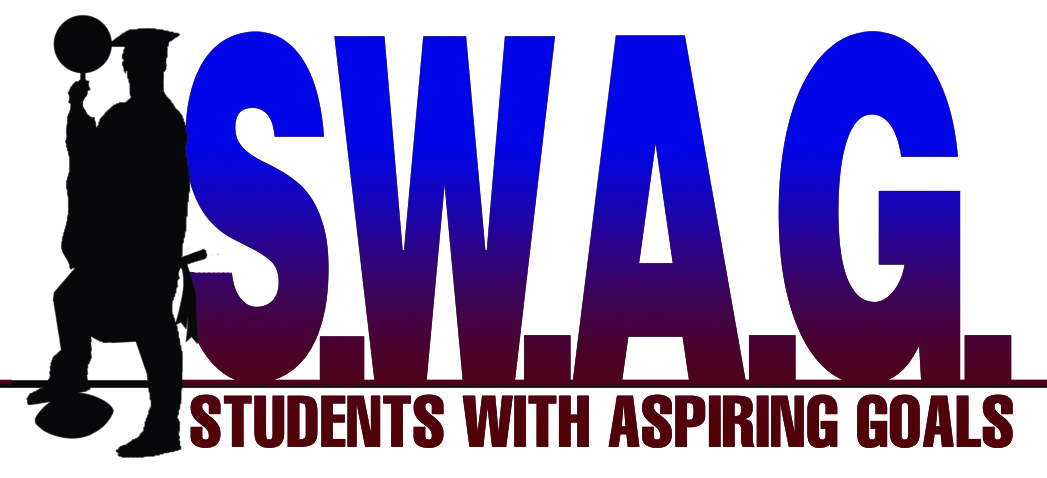 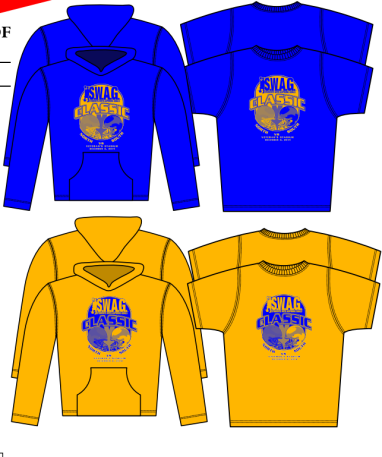 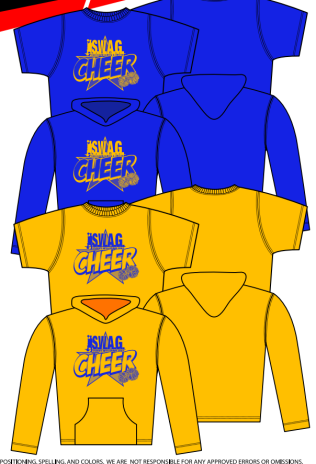 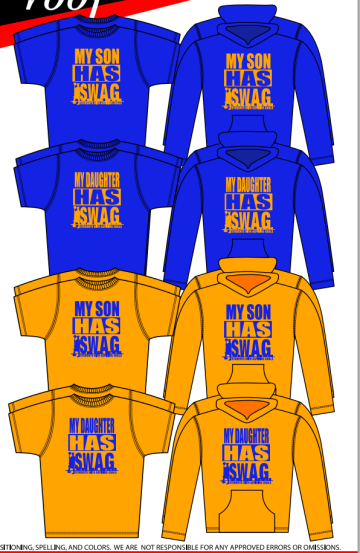 NameDesignQuantitySIZET-Shirt or HoodieCash or CheckPaid?DeVonClassic1XLHoodieCashYes $25